	Ginebra, 1 de abril de 2011Muy Señor mío/Muy Señora mía:1	Deseo informarle que el proyecto de nueva Recomendación UIT-T Y.2020 "Open Service Environment Functional Architecture for NGN" ha recibido comentarios sustanciales durante el periodo de última llamada indicado en el anuncio AAP-53, de fecha 16 de febrero de 2011. 2	La resolución de los comentarios formulados sobre esta Recomendación aún está en curso y, dada la proximidad de la próxima reunión de la Comisión de Estudio 13, el Presidente de esta Comisión, en consulta con la TSB, ha decidido que el mencionado proyecto de Recomendación se someterá a aprobación en la reunión de la Comisión de Estudio 13 que tendrá lugar en Ginebra el próximo 20 de mayo de 2011, de conformidad con el § 4.4.2 de la Recomendación UIT-T A.8, según se refleja en la comunicación TSB AAP-56, de 1 de abril de 2011.Atentamente.Malcolm Johnson
Director de la Oficina de Normalización
de las TelecomunicacionesOficina de Normalización
de las Telecomunicaciones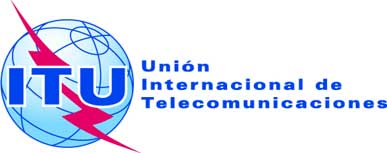 Ref.:Addéndum 1 a laCarta Colectiva TSB 8/13Tel.:+41 22 730 5126Fax:Correo-e:+41 22 730 5853tsbsg13@itu.intA las Administraciones de los Estados Miembros de la Unión, a los Miembros del Sector UIT-T y a los Asociados del UIT-T que participan en los trabajos de la Comisión de Estudio 13Asunto:Reunión de la Comisión de Estudio 13
Ginebra, 20 de mayo de 2011